Title of abstract, with sentence-style capitalization (only the first word should be capitalized)Author1Firstname Author1Lastname1, Author2Firstname Author2Lastname2, Author3Firstname Author3Lastname31 Author1 organization name, location. Email: author1@some.domain2 Author2 organization name, location.3 Author3 organization name, location.Project Website: http://url.for.overall.project.website/Source Code: https://github.com/projectname/License: (example) Biopython License Agreement (MIT style--see http://www.biopython.org/DIST/LICENSE)Main Text of AbstractAbstracts must fit on one page (8.5 inches by 11 inches or A4) and should be submitted as a PDF (preferred) or Microsoft Word file only.Please format your abstract as follows:Use 1 inch (2.5 cm) margins on the top, sides, and bottom of the page.Include the following pieces of information in order from the top of the page:TitleAuthors, with the presenting author's name underlined.Author affiliations, including the e-mail address of the presenting author.URL for the overall project web siteURL for accessing the codeThe particular Open Source License being usedThe abstracts will be printed "as is" in the program booklet; please help your all-volunteer Organizing Committee by following the formatting guidelines above.To be considered for acceptance, software systems representing the central topic in a presentation submitted to BOSC must be licensed with a recognized Open Source License, and be freely available for download in source code form.You can include images in your abstract if you wish (as long as they fit on the single page).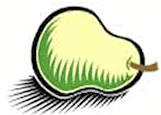 We look forward to reading your abstract! Please submit by April 3, 2015.